学校環境衛生検査実施についての留意点及び報告書作成・提出について学校薬剤師が行う環境衛生検査は、富山市と富山市学校薬剤師会が契約を交わし実施する事業です。報酬が発生します。従って検査結果を学校へ報告する義務があります。検査終了後は校長先生（不在なら教頭先生や教務主任の先生）へ必ず口頭で簡単に報告、後日書面を提出してください。報告書の内容が充実し、簡潔にまとめてあることが必須と考えています。「特になし」「異常なし」は記載せず、かつ明瞭・端的にまとめてください。報告書は公的文書のため、鉛筆での記載は不可です。従って、学校名は「富山市立○○小学校」と正式名称を、校長名も必ずフルネームで記載をお願いします。報告書作成に関して質問等ありましたら学校への提出前に事務局までご相談ください。会への報告用Googleフォームは当会HPの会員専用ページに掲載します。検査票は当会HP上、次の3か所に掲載します。入りやすいところから入ってください。現在も新型コロナウイルス感染症拡大予防継続中であり、更に冬季は感染性胃腸炎、インフルエンザの流行なども懸念されます。担当校とは定期的に電話・メール等で現状を把握し適切な指導・助言をお願いします。＜充実し、わかりよい報告書記述のために＞検査結果に問題点など勘案される事項があれば必ず書いてください。日頃の管理状況、改善の結果良い環境になった事も書いてください。その年により少しずつ観点を変えて管理状況を調べ、端的で、明瞭に記載してください。＜検査票は今年度バージョンを使用してください＞今年度より、基準に則して省略可能項目を設定しました。担当校の、ご自身で測定したデータが過去３年間（H30年度、R元年度、R2年度）分確認でき、上記の条件を満たしている場合は測定を省略されてもよいです。担当されて年数の浅い場合は今年も測定をお願いします。教室の空気環境測定表とまとめは1枚に記載するようになりました。＜検査のポイントと記述例＞		●	…　問題点、改善が必要な点、指導助言に関しての記述例		◇	…　日頃の管理状況や改善された内容についての記述例１　照度及び照明環境　　教室の照明環境、眩しさチェック、照明や窓、ドアのレイアウト記入をしましょう。測定値だけではなく、照明環境が判れば指導助言がしやすくなります。　◇	普通教室、コンピューター教室ともに、照度は十分にあり良い照明環境。◇	増灯により、全ての場所で500ルクスを超え良い照明環境となった。●	晴天時、積雪時は明るすぎるぐらいです。カーテンをこまめに引いて調節を。●	コンピューター室は面積に対して照明の数が少ない。廊下側は壁になっており、机上の照度は不足している。　コンピューターの設置位置を工夫する必要がある。●	理科室の照明灯に黒色の埃の付着が多く見られる。清掃すること。●	黒板灯が黒板を十分に照らしていない教室がある。調節するよう指導助言。●	○年○組は南側4階建て後館の影で特に冬場は午前中・夕方に暗く、圧迫感も感じる。増灯を検討していただきたい。●	最後列座席では黒板上部隅を見ると眩しい。授業中、黒板の隅を使用しないようにすれば問題ない。２　騒音環境及び騒音レベル学校の立地や騒音環境を書きましょう。また機械音（エアコン等）騒音の音源となるものがあれば、スイッチをON、OFFにし値を比べても良いと思われます。◇	音楽室から一番近い教室の図工室で測定。音楽室で歌の練習中だったが、窓開放時、閉じた時共に騒音レベルに問題は無かった。◇	本校は住宅街の中心にあり、一番近い幹線道路○号線まで約○㎞あり、騒音の原因となる音源は無い。◇	近くに○○工場があるが、始業時前には機械作業音は止まる。騒音問題はない。３　教室等の空気・　判定には測定最終ポイントの数値を使用します。換気については学校側の意識も上がっています。 状況把握し、よりよい指導助言をお願いします。・　教室の配置、換気システム、窓の開閉状況について、もれなくチェックしてください。・　窓をよく開けている教室と、そうではない教室とのデータを比較して指導助言するのも一つです。例えば授業の開始後30分と残り20分は隣同士の教室で測定すると、その学校の換気傾向と対策がよくわかります。時間があればやってみてください。●	湿度が低く、基準値外となった。加湿器の設置も改善に良い方法。休み時間に窓を開放し、換気することで湿度も保てる。◇	休み時間中に教室と廊下の窓を開けて換気がしっかりできている。●	外窓を細く開けていても授業開始20分過ぎからＣＯ２濃度が1500ppmを超えた。常時廊下側高窓のも開け、午前・午後それぞれ１回以上の窓の全開放を提案。●	廊下側の上部・下部の窓を15cmくらい開けて測定したが、授業終了時間には1500ppmを超えてしまった。休み時間ごとに窓を全開にして空気を入れ替えること。◇	気流は基準を満たしているが、教室内で差があるように感じた。エアコンのルーバーの向きなど調整して様子を見ること。４　便所その他の衛生管理◇　　　鼠族昆虫は発生なし。業者が入り、毎月チェックをしているとのこと。◇　　　毎学期必ず大掃除をしているとのこと、素晴らしい。廊下の隅々まで埃なく清潔。●　　　鼠族昆虫の管理に業者が毎月報告されているとのことだが、教頭先生でその情報は止まっていた。保健関係の職員が、その情報の共有をできるよう情報伝達の方法を変更してはどうか。◇	手洗い場はきれいに清掃されているが、濡れたスポンジが放置されていた。菌の繁殖し不衛生になりやすいため、清掃後の管理に注意を。◇	トイレの清掃は行き届いており、明るく清潔な環境である。◇	便所に専用スリッパがあり、トイレ使用時は必ず履き替えるように指導されていた。◇	便所に専用スリッパは無い。感染拡大防止のため、設置する事が望ましい。●	トイレ出入り口にマットあり。こまめな洗浄や取替など管理はしっかりと。●	〇階のトイレは窓を開けても臭気がこもる。換気扇設置を勧める。また、照度も低い。（推奨の200ルクス以下）増灯されてはどうだろうか。●	○年○組前の洗面所の排水が詰まりかかっているので、改善するように指導した。５　保健室の管理カウンセリング室の有無等もチェックしてください。保健室にトイレやシャワー室があることは着替えが必要になった子ども、教室近くのトイレでは恥ずかしくて用を足せない子ども達のケアにも有用です。ダニアレルゲン検査は養護の先生が実施されています。必ず聞き取りをお願いします。◇	年齢に応じたレンタル用着替え、マスクなど常備されていて感心した。◇	毎年10月にダニアレルゲン検査実施。保健室の休養用布団で問題なしだった。◇	保健室内はよく整理整頓されている。修学旅行、職員用の内服薬があるが、期限内であった。期限を確認するとともに、薬品台帳に記載するよう指導助言。◇	医薬品の内服薬は無い。シップ、消毒等の外用のみ常備。◇	シーツ・タオル等の洗濯は、家庭科室の洗濯機を使用している。特に不便ではないとのこと。寝具は年一回富山市がクリーニング実施とのこと。適時布団を日光で干すと良い。６　理科室の管理●	薬品庫の整頓はされているが、かなり古い試薬がある。整理・廃棄を助言した。●	薬品台帳の記載が不十分。鉛筆書きはしてはいけない。整備するよう指導した。●	薬品庫の転倒防止策がされていない。壁、床へ固定するなど整備を指導助言。●	酸・アルカリの蒸気による庫内腐食がすすんでいる。換気は徹底し、新規購入など早急な対応を。●　　　　ペットボトルに○○が移し替えられていた。食品用容器に薬品を入れ替えてはいけない。早急な改善を指導した。◇	薬品庫は多少腐食しているが整理整頓され、トレーに薬品を入れ転倒防止策をとっている。施錠、鍵の管理も徹底されている。●	南側の窓に防犯設備なし。カーテンは完備。外部からは見えないが、何らかの対応を。●	18ℓ缶のアルコールの保管には換気をし、十分注意を。お知らせ8月29日開催の学校薬剤師研修会「スマホの時間と子供たち」の資料・動画は当会HP会員専用ページに掲載されています。担当校への情報提供、子供たちの豊かな未来へのサポートのため、是非視聴されてください。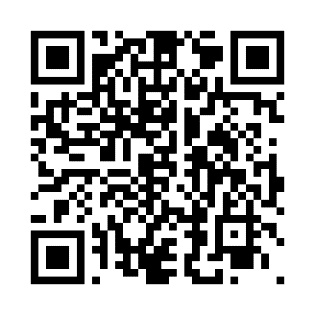 （ご自分のユーザー名とパスワードが必要です。）       　　　　　　　　　　　　　　　　　QRコードはこちら　　　　　　　　　　　　　　　　　　　　　　　　　　　　　　　　　　　　　　　　➡　　　　　　　　　　　　　　　　　　　　　　　　　　　　　　　　　　　　　　　➡　　　　　　　　　　　　　　　　　　　　　　　　　　　　　　　　　　　　　　　➡